APPLICATION FORM - ERASMUS+ STAFF MOBILITY FOR TEACHING MOBILITY WITH PARTNER COUNTRIES. TEACHERS COMING TO UG.THIS APPLICATION SHOULD BE FILLED OUT ELECTRONICALLY, THEN SIGNED,STAMPTED AND ATTACHED TO THE REPORT ON TEACHERS’COMPETITION.On the basis of the General Data Protection Regulation (hereinafter referred to  the GDPR) in managing the Erasmus+ program, we would like to inform you that:1. The administrator of your personal data obtained as part of the Erasmus + program is the University of Gdansk based in (80-309) Gdansk at  ul. Jana Bażynskiego 8.2. The administrator has appointed a Data Protection Officer, who can be contacted by phone (58) 523 31 30 or by e-mail: iod@ug.edu.pl. You can contact the Data Protection Officer in all matters relating to the processing of personal data and the exercise of rights related to their processing.3. Your personal data will be processed to carry out tasks related to the mobility of the Erasmus+ programme, including in particular financial support, monitoring, evaluation, control and reporting, dissemination of results and information activities within the programme.4. The legal basis for the processing of your personal data is Art. 6 sec. 1 lit. c GDPR - processing is necessary to fulfill the legal obligation incumbent on the controller, resulting in particular from the Regulation of the European Parliament and of the Council Regulation (EU) 2021/817 of the European Parliament and of the Council of 20 May 2021 establishing Erasmus+: the Union Programme for education and training, youth and sport, as well as art. 6 sec. 1 lit. b GDPR - processing is necessary for the performance of a contract to which the data subject is party or to take steps at the request of the data subject prior to entering into a contract.5. Providing your personal data is a prerequisite for joining the Erasmus + program, and a refusal to provide them is tantamount to the inability to receive support under this program.6. Your personal data will be processed on behalf of the data controller by authorized employees only for the purposes referred to in paragraph 3.7. Your personal data will be stored until the settlement of the Erasmus+ Programme 2021-2027 and the archiving of documentation is completed.8. The recipients of your personal data may be the following external entities:- Foundation for the Development of the Education System - National Agency for the Erasmus+ Programme, acting as the Managing Authority and supervising in Poland;- European Commission as the central managing and supervising authority.9. You are entitled to the rules set out in the GDPR regulations:- the right to access the content of your data,- the right to correct them when they do not correspond to the actual state-the right to delete them, restrict the processing and transfer of data in cases provided by law,- the right to object to data processing,- the right to lodge a complaint with the supervisory authority - the President of the Office  for the Protection of Personal Data, if you consider that the processing of your personal data violates data protection regulations.                                                            I have read the clause:                                                                       ………………………………………………………………………………………………………………………                                                                                                                (date, Participant’s signature)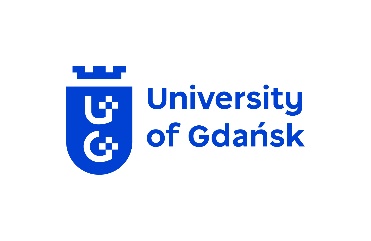        STAFF MOBILITY FOR TEACHING       MOBILITY WITH PARTNER COUNTRIES ACADEMIC TITLE / SCIENTIFIC DEGREE AND POSITIONNAME AND SURNAMECITIZENSHIPRESIDENTIAL ADDRESSPHONE NUMBERE- MAILHOME UNIVERSITY AND FACULTY/INSTITUTESENIORITY  Junior 	(less than 10 years of work experience))  Intermediate	(between 10 and 20 years of work experience)   Senior 	(more than 20 years of work experience)THE HOST INSTITUTION UNIVERSITY OF GDANSK(PL GDANSK01)HOST FACULTY AT THE UGTARGET GROUP OF THE STUDENTS	Bachelor (EQF level 6) 	Master (EQF level 7)   Doctoral (EQF level 8)MAIN LANGUAGE of INSTRUCTIONNUMBER of TEACHING HOURSSTART AND END DATES OF THE MOBILITY PERIOD (EXCLUDING TRAVEL DAYS)od (from) …… - …… - …………     do (to)  …… - …… - …………  Applicant’s Signature.................................................................Signature and stamp of home university’s Erasmus+ Coordinator / Applicant’s Supervisor.................................................................